Изменения, которые вносятся в пункт 7 приложения № 3 к приказу Федеральной службы по надзору в сфере транспорта от 13 сентября 2017 г.                 № ВБ-882фс «Об утверждении форм проверочных листов (списков контрольных вопросов), применяемых при осуществлении федерального государственного надзора 
в области безопасности гидротехнических сооружений»Строку 1 изложить в следующей редакции: Строку 4 признать утратившей силу. 3. Строки 8-8.2 изложить в следующей редакции: 4. Сноску 3 изложить в следующей редакции:«<3> Собрание законодательства Российской Федерации, 1997, № 30, ст. 3589; 2018, № 31, ст. 4860.5. Сноску 4 изложить в следующей редакции:«<4> Собрание законодательства Российской Федерации, 2020, № 48,
ст. 7747».6. Сноску 5 изложить в следующей редакции:«<5> Приказ Минтранса России от 27 ноября 2020 г. № 524 «Об утверждении формы декларации безопасности судоходных гидротехнических сооружений» (Зарегистрирован Минюстом России 30 декабря 2020 г., регистрационный
№ 61958)».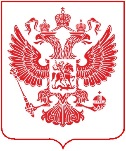 О внесении изменений в пункт 7 приложения № 3 к приказу Федеральной службы по надзору в сфере транспорта от 13 сентября 2017 г. № ВБ-882фс 
«Об утверждении форм проверочных листов (списков контрольных вопросов), применяемых при осуществлении федерального государственного надзора в области безопасности гидротехнических сооружений»В соответствии с пунктом 2 Общих требований к разработке                                       и утверждению проверочных листов (списков контрольных вопросов), утвержденных постановлением Правительства Российской Федерации от 13 февраля 2017 г. № 177 (Собрание законодательства Российской Федерации, 2017, № 9, ст. 1359), пунктом 4 Положения о федеральном государственном надзоре в области безопасности гидротехнических сооружений, утвержденного постановлением Правительства Российской Федерации от 27 октября 2012 г. № 1108 (Собрание законодательства Российской Федерации, 2012, № 45, ст. 6246), и в целях приведения правовой базы в соответствие с законодательством Российской Федерации п р и к а з ы в а ю:Внести в пункт 7 приложения № 3 к приказу Федеральной службы по надзору в сфере транспорта от 13 сентября 2017 г. № ВБ-882фс «Об утверждении форм проверочных листов (списков контрольных вопросов), применяемых при осуществлении федерального государственного надзора в области безопасности гидротехнических сооружений» (зарегистрирован Министерством юстиции Российской Федерации 13.03.2018, регистрационный № 50316) изменения согласно приложению к настоящему приказу.Приложениек приказу Ространснадзора1.Имеется ли у собственника (эксплуатанта) акт регулярного обследования ГТС?статья 9 Федерального закона 
от 21.07.1997 № 117-ФЗ «О безопасности гидротехнических сооружений» (далее - Федеральный закон № 117-ФЗ) <3>пункт 4 Положения о декларировании безопасности гидротехнических сооружений, утвержденного постановлением Правительства РФ от 20.11.2020 № 1892 (далее - постановление Правительства № 1892) <4>8.Разработаны ли собственником (эксплуатантом) меры по обеспечению:статья 9 Федерального закона № 117-ФЗ;пункт 24 Формы декларации безопасности судоходных гидротехнических сооружений, утвержденной приказом Минтранса России от 27.11.2020 № 524  (далее - Форма декларации) <5>8.1технически исправного состояния ГТС?статья 9 Федерального закона № 117-ФЗ;пункт 24 Формы декларации безопасности судоходных гидротехнических сооружений, утвержденной приказом Минтранса России от 27.11.2020 № 524  (далее - Форма декларации) <5>8.2безопасности ГТС?статья 9 Федерального закона № 117-ФЗ;пункт 24 Формы декларации безопасности судоходных гидротехнических сооружений, утвержденной приказом Минтранса России от 27.11.2020 № 524  (далее - Форма декларации) <5>